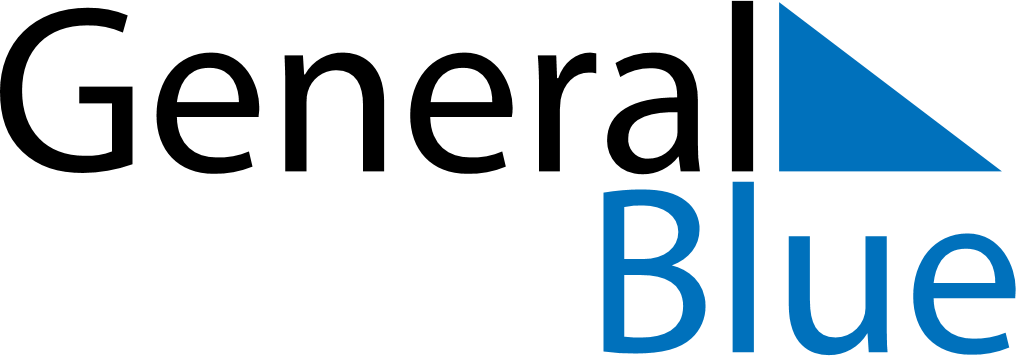 July 2024July 2024July 2024July 2024July 2024July 2024Jurva, South Ostrobothnia, FinlandJurva, South Ostrobothnia, FinlandJurva, South Ostrobothnia, FinlandJurva, South Ostrobothnia, FinlandJurva, South Ostrobothnia, FinlandJurva, South Ostrobothnia, FinlandSunday Monday Tuesday Wednesday Thursday Friday Saturday 1 2 3 4 5 6 Sunrise: 3:38 AM Sunset: 11:33 PM Daylight: 19 hours and 54 minutes. Sunrise: 3:40 AM Sunset: 11:31 PM Daylight: 19 hours and 51 minutes. Sunrise: 3:41 AM Sunset: 11:30 PM Daylight: 19 hours and 48 minutes. Sunrise: 3:43 AM Sunset: 11:29 PM Daylight: 19 hours and 45 minutes. Sunrise: 3:45 AM Sunset: 11:28 PM Daylight: 19 hours and 42 minutes. Sunrise: 3:47 AM Sunset: 11:26 PM Daylight: 19 hours and 39 minutes. 7 8 9 10 11 12 13 Sunrise: 3:49 AM Sunset: 11:24 PM Daylight: 19 hours and 35 minutes. Sunrise: 3:51 AM Sunset: 11:23 PM Daylight: 19 hours and 31 minutes. Sunrise: 3:53 AM Sunset: 11:21 PM Daylight: 19 hours and 28 minutes. Sunrise: 3:55 AM Sunset: 11:19 PM Daylight: 19 hours and 24 minutes. Sunrise: 3:57 AM Sunset: 11:17 PM Daylight: 19 hours and 19 minutes. Sunrise: 3:59 AM Sunset: 11:15 PM Daylight: 19 hours and 15 minutes. Sunrise: 4:02 AM Sunset: 11:13 PM Daylight: 19 hours and 11 minutes. 14 15 16 17 18 19 20 Sunrise: 4:04 AM Sunset: 11:11 PM Daylight: 19 hours and 6 minutes. Sunrise: 4:07 AM Sunset: 11:08 PM Daylight: 19 hours and 1 minute. Sunrise: 4:09 AM Sunset: 11:06 PM Daylight: 18 hours and 57 minutes. Sunrise: 4:12 AM Sunset: 11:04 PM Daylight: 18 hours and 52 minutes. Sunrise: 4:14 AM Sunset: 11:01 PM Daylight: 18 hours and 47 minutes. Sunrise: 4:17 AM Sunset: 10:59 PM Daylight: 18 hours and 42 minutes. Sunrise: 4:20 AM Sunset: 10:56 PM Daylight: 18 hours and 36 minutes. 21 22 23 24 25 26 27 Sunrise: 4:22 AM Sunset: 10:54 PM Daylight: 18 hours and 31 minutes. Sunrise: 4:25 AM Sunset: 10:51 PM Daylight: 18 hours and 26 minutes. Sunrise: 4:28 AM Sunset: 10:49 PM Daylight: 18 hours and 21 minutes. Sunrise: 4:30 AM Sunset: 10:46 PM Daylight: 18 hours and 15 minutes. Sunrise: 4:33 AM Sunset: 10:43 PM Daylight: 18 hours and 10 minutes. Sunrise: 4:36 AM Sunset: 10:40 PM Daylight: 18 hours and 4 minutes. Sunrise: 4:39 AM Sunset: 10:38 PM Daylight: 17 hours and 59 minutes. 28 29 30 31 Sunrise: 4:41 AM Sunset: 10:35 PM Daylight: 17 hours and 53 minutes. Sunrise: 4:44 AM Sunset: 10:32 PM Daylight: 17 hours and 47 minutes. Sunrise: 4:47 AM Sunset: 10:29 PM Daylight: 17 hours and 42 minutes. Sunrise: 4:50 AM Sunset: 10:26 PM Daylight: 17 hours and 36 minutes. 